韮高第７２６号令和４年６月１０日関　係　各　位山梨県立韮崎高等学校校 長　　今村　勇二（公　印　省　略）令和4年度　韮崎高等学校「SSH３年生グループ課題研究成果発表会」の開催について（ご案内）　時下，ますます御清祥のこととお慶び申し上げます。さて，本校は今年度より文部科学省よりスーパーサイエンスハイスクール第Ⅲ期の指定を受け，先進的な理数教育および教育課程の開発，大学や研究機関との連携，また地域との連携により事業に取り組んでいます。　３年SSH生徒がこれまで続けてきました研究を発表することで，その成果を披露し，今後のSSH事業推進に資することを目的として，別紙１要項の通り「SSH３年生グループ課題研究成果発表会」を開催いたします。　つきましては，御多忙の折と存じますが，多くの先生方の御指導をいただきたく，貴所属関係教職員の御参加につき，特段の御配慮を賜りますようお願い申し上げます。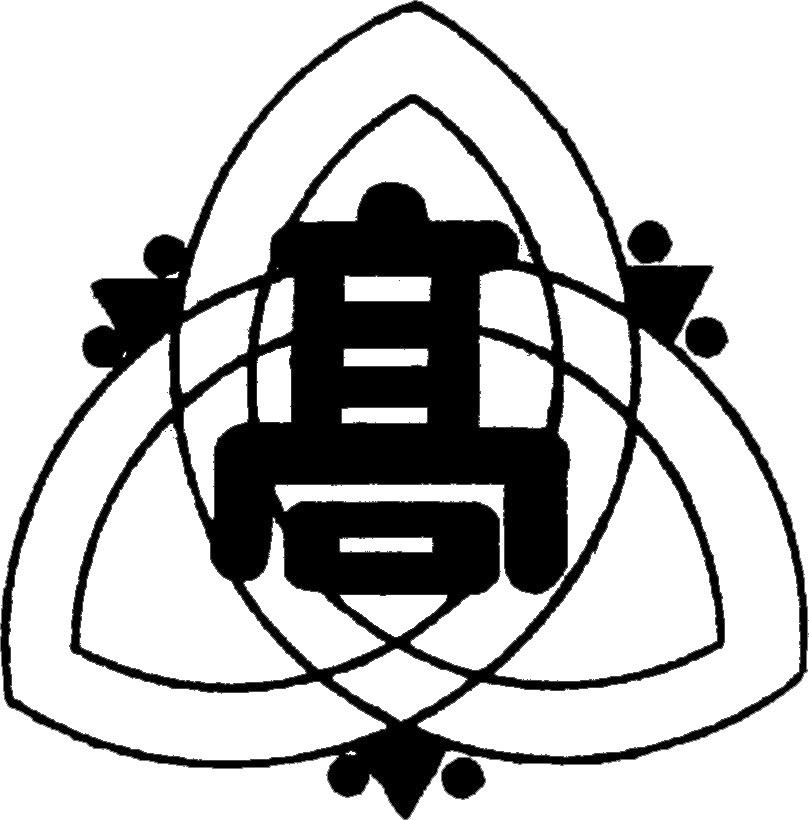 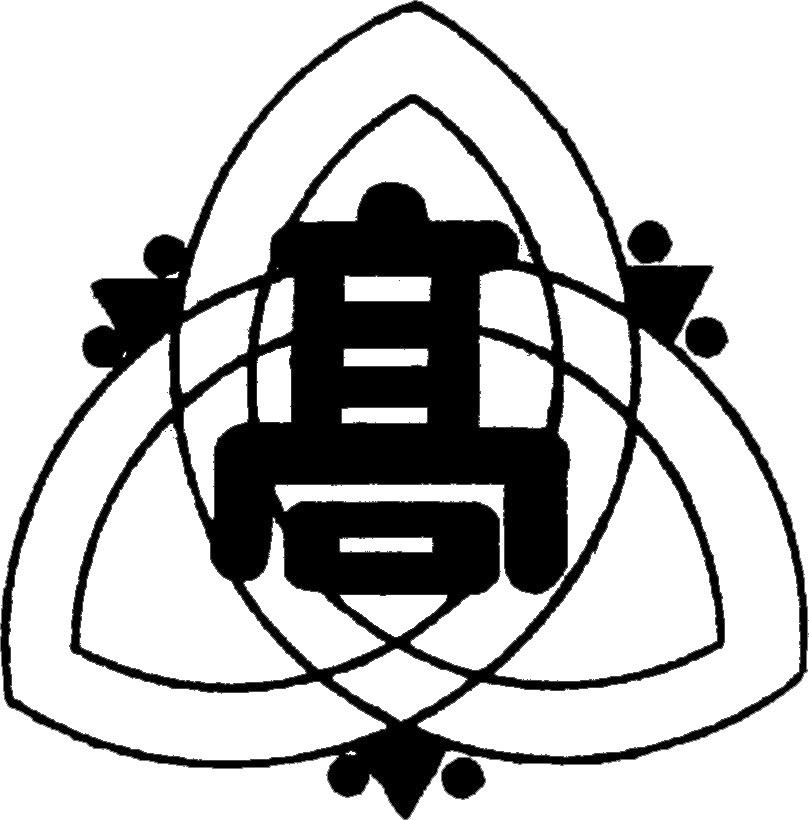 （別紙1）令和4年度山梨県立韮崎高等学校「SSH 3年生グループ課題研究成果発表会」実施要項１　目　的　　　3年SSH生徒がこれまでの研究を発表し，その成果を披露することで今後の研究の質の向上とSSH事業推進に資することを目的とする。２　月　日　　　令和４年7月2日（土）３　場　所　　　韮崎高校　（本館２階　視聴覚室１．２）４　発表者　　　3年SSH対象生徒（15グループ　15研究）５　参加者　　　JST，SSH運営指導委員，１,２年SSH対象生徒，自然科学系三部所属生徒，在校生の希望者，保護者　他６　時間割 　　 8:50-　9:10  受付9:15-　9:25  始めの会9:30- 10:３0  代表生徒による口頭発表（３件：発表12分、質疑応答８分）（視聴覚室1,2）10:30-10:45  休憩10:45-12:15  全員によるポスターセッション（本館２階）※保護者への公開12:20-12:35　終りの会12:35-13:00  片付け・撤収（全員で）７　申込み　　　別紙２の「SSH 3年生グループ課題研究成果発表会」参加申込書に記入の上，FAXで送っていただくか，または次のメールアドレスに送信してください。asakawa-olut@kai.ed.jp　（　担当　浅川厚子　）　　６月２４日（金）までに申込みをお願いします。（別紙２）令和４年度 山梨県立韮崎高等学校「SSH 3年生グループ課題研究成果発表会」　参加申込書〇参加される先生または取りまとめ先生のお名前〇次の教職員が参加します。（学校等複数参加の場合）【申し込み先】お取りまとめの上，６月２４日（金）までに韮崎高校ホームページからダウンロードした用紙をメールに添付していただくか，この用紙をFAXにて送信して下さい。Mail  asakawa-olut@kai.ed.jp　（担当　浅川厚子）FAX  0551-22-2708※FAX送信される際，送付状は不要です。所属機関名（学校名等）申込者・氏名職氏名所在地・住所電話番号FAX番号先生のお名前来校手段（〇）1車　その他2車　その他3車　その他